Employment Separation Checklist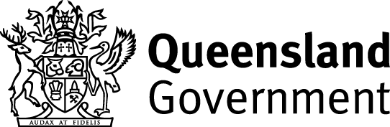 This checklist should be completed by Chief executives, senior executives (SES), and equivalent officers who separate employment from the Queensland Public Service.EMPLOYEE DETAILSEMPLOYEE DETAILSSurname:  Surname:  Surname:  Given Names:  Given Names:  Given Names:  Employee No:  Position:  Position:  Position:  Position:  Position:  Position:  Phone No:  Office:  Office:  Office:  Office:  Office:  Date of separation:Date of separation:CHECKLIST  Written advice of departure has been forwarded to the Human Resources Section. Frequent Flyer points accrued on official business have been cancelled with the Finance Section (where applicable) Government Property:  The following property has been returned (where applicable): Cabcharge Card/Taxi Vouchers		 Access Card/Keys  Credit Cards	 Identification Card Stationery/Office Equipment (eg Calculator)	 Car Keys, Log Books Briefcase                                                                   Fuel Card, Toll Card Mobile Phone and accessories	 Official Diaries Personal Digital Assistant (e.g. Blackberry) and accessories	 Official Passports Office keys (cabinets, doors, cupboards etc.) Official documents	(eg. files, correspondence [includes hard copy, electronic copy and those on portable storage devices])Other (specify): ________________________________________________________________________Please list missing items  _____________________________________________________________________________________________________________________________________________________ Computer Equipment (eg. Notebook, Roller Bag, Scanner, Modem, Fax, Printer)	 Secure ID CardComputer Access:  The following action has been taken in relation to computer access: Notebook start-up password has been returned to default password. All preset passwords have been removed from documents and files. All work related documents on a personal directory have been transferred to the general Directory. Logon Access to the departmental network (including special drive access) has been removed.Finance Section The following action has been taken (where applicable): Outstanding travel advances acquitted			 Other financial matters finalisedAdministration Section The following action has been taken (where applicable): Telephone lines, mobile phone numbers and/or home numbers have been cancelled. Written advice of departure has been forwarded to the Human Resources Section. Frequent Flyer points accrued on official business have been cancelled with the Finance Section (where applicable) Government Property:  The following property has been returned (where applicable): Cabcharge Card/Taxi Vouchers		 Access Card/Keys  Credit Cards	 Identification Card Stationery/Office Equipment (eg Calculator)	 Car Keys, Log Books Briefcase                                                                   Fuel Card, Toll Card Mobile Phone and accessories	 Official Diaries Personal Digital Assistant (e.g. Blackberry) and accessories	 Official Passports Office keys (cabinets, doors, cupboards etc.) Official documents	(eg. files, correspondence [includes hard copy, electronic copy and those on portable storage devices])Other (specify): ________________________________________________________________________Please list missing items  _____________________________________________________________________________________________________________________________________________________ Computer Equipment (eg. Notebook, Roller Bag, Scanner, Modem, Fax, Printer)	 Secure ID CardComputer Access:  The following action has been taken in relation to computer access: Notebook start-up password has been returned to default password. All preset passwords have been removed from documents and files. All work related documents on a personal directory have been transferred to the general Directory. Logon Access to the departmental network (including special drive access) has been removed.Finance Section The following action has been taken (where applicable): Outstanding travel advances acquitted			 Other financial matters finalisedAdministration Section The following action has been taken (where applicable): Telephone lines, mobile phone numbers and/or home numbers have been cancelled. Written advice of departure has been forwarded to the Human Resources Section. Frequent Flyer points accrued on official business have been cancelled with the Finance Section (where applicable) Government Property:  The following property has been returned (where applicable): Cabcharge Card/Taxi Vouchers		 Access Card/Keys  Credit Cards	 Identification Card Stationery/Office Equipment (eg Calculator)	 Car Keys, Log Books Briefcase                                                                   Fuel Card, Toll Card Mobile Phone and accessories	 Official Diaries Personal Digital Assistant (e.g. Blackberry) and accessories	 Official Passports Office keys (cabinets, doors, cupboards etc.) Official documents	(eg. files, correspondence [includes hard copy, electronic copy and those on portable storage devices])Other (specify): ________________________________________________________________________Please list missing items  _____________________________________________________________________________________________________________________________________________________ Computer Equipment (eg. Notebook, Roller Bag, Scanner, Modem, Fax, Printer)	 Secure ID CardComputer Access:  The following action has been taken in relation to computer access: Notebook start-up password has been returned to default password. All preset passwords have been removed from documents and files. All work related documents on a personal directory have been transferred to the general Directory. Logon Access to the departmental network (including special drive access) has been removed.Finance Section The following action has been taken (where applicable): Outstanding travel advances acquitted			 Other financial matters finalisedAdministration Section The following action has been taken (where applicable): Telephone lines, mobile phone numbers and/or home numbers have been cancelled. Written advice of departure has been forwarded to the Human Resources Section. Frequent Flyer points accrued on official business have been cancelled with the Finance Section (where applicable) Government Property:  The following property has been returned (where applicable): Cabcharge Card/Taxi Vouchers		 Access Card/Keys  Credit Cards	 Identification Card Stationery/Office Equipment (eg Calculator)	 Car Keys, Log Books Briefcase                                                                   Fuel Card, Toll Card Mobile Phone and accessories	 Official Diaries Personal Digital Assistant (e.g. Blackberry) and accessories	 Official Passports Office keys (cabinets, doors, cupboards etc.) Official documents	(eg. files, correspondence [includes hard copy, electronic copy and those on portable storage devices])Other (specify): ________________________________________________________________________Please list missing items  _____________________________________________________________________________________________________________________________________________________ Computer Equipment (eg. Notebook, Roller Bag, Scanner, Modem, Fax, Printer)	 Secure ID CardComputer Access:  The following action has been taken in relation to computer access: Notebook start-up password has been returned to default password. All preset passwords have been removed from documents and files. All work related documents on a personal directory have been transferred to the general Directory. Logon Access to the departmental network (including special drive access) has been removed.Finance Section The following action has been taken (where applicable): Outstanding travel advances acquitted			 Other financial matters finalisedAdministration Section The following action has been taken (where applicable): Telephone lines, mobile phone numbers and/or home numbers have been cancelled. Written advice of departure has been forwarded to the Human Resources Section. Frequent Flyer points accrued on official business have been cancelled with the Finance Section (where applicable) Government Property:  The following property has been returned (where applicable): Cabcharge Card/Taxi Vouchers		 Access Card/Keys  Credit Cards	 Identification Card Stationery/Office Equipment (eg Calculator)	 Car Keys, Log Books Briefcase                                                                   Fuel Card, Toll Card Mobile Phone and accessories	 Official Diaries Personal Digital Assistant (e.g. Blackberry) and accessories	 Official Passports Office keys (cabinets, doors, cupboards etc.) Official documents	(eg. files, correspondence [includes hard copy, electronic copy and those on portable storage devices])Other (specify): ________________________________________________________________________Please list missing items  _____________________________________________________________________________________________________________________________________________________ Computer Equipment (eg. Notebook, Roller Bag, Scanner, Modem, Fax, Printer)	 Secure ID CardComputer Access:  The following action has been taken in relation to computer access: Notebook start-up password has been returned to default password. All preset passwords have been removed from documents and files. All work related documents on a personal directory have been transferred to the general Directory. Logon Access to the departmental network (including special drive access) has been removed.Finance Section The following action has been taken (where applicable): Outstanding travel advances acquitted			 Other financial matters finalisedAdministration Section The following action has been taken (where applicable): Telephone lines, mobile phone numbers and/or home numbers have been cancelled. Written advice of departure has been forwarded to the Human Resources Section. Frequent Flyer points accrued on official business have been cancelled with the Finance Section (where applicable) Government Property:  The following property has been returned (where applicable): Cabcharge Card/Taxi Vouchers		 Access Card/Keys  Credit Cards	 Identification Card Stationery/Office Equipment (eg Calculator)	 Car Keys, Log Books Briefcase                                                                   Fuel Card, Toll Card Mobile Phone and accessories	 Official Diaries Personal Digital Assistant (e.g. Blackberry) and accessories	 Official Passports Office keys (cabinets, doors, cupboards etc.) Official documents	(eg. files, correspondence [includes hard copy, electronic copy and those on portable storage devices])Other (specify): ________________________________________________________________________Please list missing items  _____________________________________________________________________________________________________________________________________________________ Computer Equipment (eg. Notebook, Roller Bag, Scanner, Modem, Fax, Printer)	 Secure ID CardComputer Access:  The following action has been taken in relation to computer access: Notebook start-up password has been returned to default password. All preset passwords have been removed from documents and files. All work related documents on a personal directory have been transferred to the general Directory. Logon Access to the departmental network (including special drive access) has been removed.Finance Section The following action has been taken (where applicable): Outstanding travel advances acquitted			 Other financial matters finalisedAdministration Section The following action has been taken (where applicable): Telephone lines, mobile phone numbers and/or home numbers have been cancelled. Written advice of departure has been forwarded to the Human Resources Section. Frequent Flyer points accrued on official business have been cancelled with the Finance Section (where applicable) Government Property:  The following property has been returned (where applicable): Cabcharge Card/Taxi Vouchers		 Access Card/Keys  Credit Cards	 Identification Card Stationery/Office Equipment (eg Calculator)	 Car Keys, Log Books Briefcase                                                                   Fuel Card, Toll Card Mobile Phone and accessories	 Official Diaries Personal Digital Assistant (e.g. Blackberry) and accessories	 Official Passports Office keys (cabinets, doors, cupboards etc.) Official documents	(eg. files, correspondence [includes hard copy, electronic copy and those on portable storage devices])Other (specify): ________________________________________________________________________Please list missing items  _____________________________________________________________________________________________________________________________________________________ Computer Equipment (eg. Notebook, Roller Bag, Scanner, Modem, Fax, Printer)	 Secure ID CardComputer Access:  The following action has been taken in relation to computer access: Notebook start-up password has been returned to default password. All preset passwords have been removed from documents and files. All work related documents on a personal directory have been transferred to the general Directory. Logon Access to the departmental network (including special drive access) has been removed.Finance Section The following action has been taken (where applicable): Outstanding travel advances acquitted			 Other financial matters finalisedAdministration Section The following action has been taken (where applicable): Telephone lines, mobile phone numbers and/or home numbers have been cancelled.CERTIFICATIONTo be signed by the chief executive, SES officer (or equivalent)CERTIFICATIONTo be signed by the chief executive, SES officer (or equivalent)CERTIFICATIONTo be signed by the chief executive, SES officer (or equivalent)CERTIFICATIONTo be signed by the chief executive, SES officer (or equivalent)I hereby certify that -I understand my obligations under the Criminal Code relating to the unlawful disclosure of information or documents obtained by virtue of my public service employment including my obligations after leaving public service employment; and I will not disclose to any person or make use of confidential information obtained by me during the course of my employment with the Queensland Public Service;  andI am aware and understand my obligations under the Queensland Lobbyists Code of Conduct; and I have returned all official information (both hard copies and electronic copies, including those on portable storage devices) and all government property in my possession as indicated above.Signature: _______________________________________	Date:        /        /I hereby certify that -I understand my obligations under the Criminal Code relating to the unlawful disclosure of information or documents obtained by virtue of my public service employment including my obligations after leaving public service employment; and I will not disclose to any person or make use of confidential information obtained by me during the course of my employment with the Queensland Public Service;  andI am aware and understand my obligations under the Queensland Lobbyists Code of Conduct; and I have returned all official information (both hard copies and electronic copies, including those on portable storage devices) and all government property in my possession as indicated above.Signature: _______________________________________	Date:        /        /I hereby certify that -I understand my obligations under the Criminal Code relating to the unlawful disclosure of information or documents obtained by virtue of my public service employment including my obligations after leaving public service employment; and I will not disclose to any person or make use of confidential information obtained by me during the course of my employment with the Queensland Public Service;  andI am aware and understand my obligations under the Queensland Lobbyists Code of Conduct; and I have returned all official information (both hard copies and electronic copies, including those on portable storage devices) and all government property in my possession as indicated above.Signature: _______________________________________	Date:        /        /I hereby certify that -I understand my obligations under the Criminal Code relating to the unlawful disclosure of information or documents obtained by virtue of my public service employment including my obligations after leaving public service employment; and I will not disclose to any person or make use of confidential information obtained by me during the course of my employment with the Queensland Public Service;  andI am aware and understand my obligations under the Queensland Lobbyists Code of Conduct; and I have returned all official information (both hard copies and electronic copies, including those on portable storage devices) and all government property in my possession as indicated above.Signature: _______________________________________	Date:        /        /I hereby certify that -I understand my obligations under the Criminal Code relating to the unlawful disclosure of information or documents obtained by virtue of my public service employment including my obligations after leaving public service employment; and I will not disclose to any person or make use of confidential information obtained by me during the course of my employment with the Queensland Public Service;  andI am aware and understand my obligations under the Queensland Lobbyists Code of Conduct; and I have returned all official information (both hard copies and electronic copies, including those on portable storage devices) and all government property in my possession as indicated above.Signature: _______________________________________	Date:        /        /I hereby certify that -I understand my obligations under the Criminal Code relating to the unlawful disclosure of information or documents obtained by virtue of my public service employment including my obligations after leaving public service employment; and I will not disclose to any person or make use of confidential information obtained by me during the course of my employment with the Queensland Public Service;  andI am aware and understand my obligations under the Queensland Lobbyists Code of Conduct; and I have returned all official information (both hard copies and electronic copies, including those on portable storage devices) and all government property in my possession as indicated above.Signature: _______________________________________	Date:        /        /I hereby certify that -I understand my obligations under the Criminal Code relating to the unlawful disclosure of information or documents obtained by virtue of my public service employment including my obligations after leaving public service employment; and I will not disclose to any person or make use of confidential information obtained by me during the course of my employment with the Queensland Public Service;  andI am aware and understand my obligations under the Queensland Lobbyists Code of Conduct; and I have returned all official information (both hard copies and electronic copies, including those on portable storage devices) and all government property in my possession as indicated above.Signature: _______________________________________	Date:        /        /UPON COMPLETION THIS FORM IS TO BE SUBMITTED TO THE HUMAN RESOURCES SECTION.UPON COMPLETION THIS FORM IS TO BE SUBMITTED TO THE HUMAN RESOURCES SECTION.UPON COMPLETION THIS FORM IS TO BE SUBMITTED TO THE HUMAN RESOURCES SECTION.UPON COMPLETION THIS FORM IS TO BE SUBMITTED TO THE HUMAN RESOURCES SECTION.UPON COMPLETION THIS FORM IS TO BE SUBMITTED TO THE HUMAN RESOURCES SECTION.UPON COMPLETION THIS FORM IS TO BE SUBMITTED TO THE HUMAN RESOURCES SECTION.UPON COMPLETION THIS FORM IS TO BE SUBMITTED TO THE HUMAN RESOURCES SECTION.